Prefeitura Municipal de Ponte Nova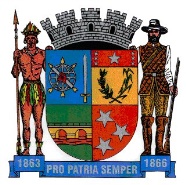 SECRETARIA DE EDUCAÇÃOEstado de Minas GeraisGeografia, História, Inglês – 2º ano	OLÁ CRIANÇAS! VAMOS LER UM POEMA BEM LEGAL !BOM FILHO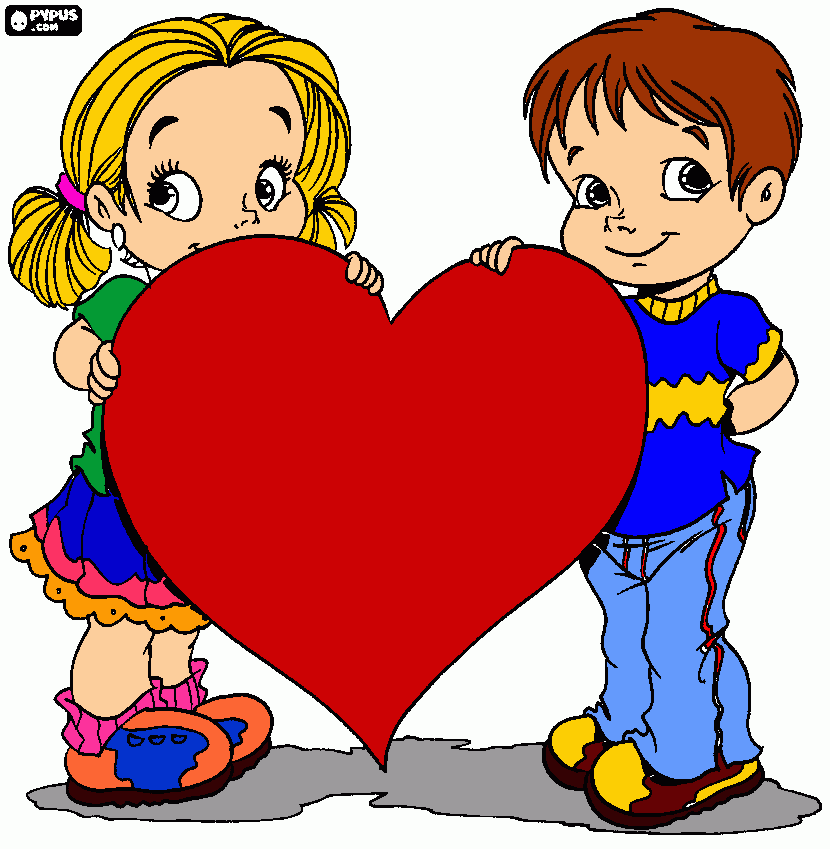 	EU AMO MINHA FAMÍLIA	DE TODO O MEU CORAÇÃO.	UM BOM FILHO EU VOU SER	COM MUITA DEDICAÇÃO.Rosimeire de Souza Pereira# AGORA QUE VOCÊ JÁ LEU, QUE TAL PESQUISAR COMO SE 	ESCREVE A PALAVRA FAMÍLIA EM INGLÊS E DEPOIS FAZER UM 	LINDO DESENHO DA SUA FAMÍLIA NO CADERNO! CAPRICHE!! 